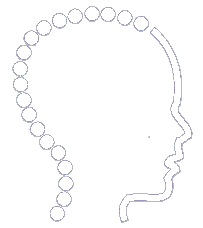 СПЕЦИЈАЛНА БОЛНИЦА ЗА ЦЕРЕБРАЛНУ ПАРАЛИЗУ  И РАЗВОЈНУ НЕУРОЛОГИЈУ   11040 Београд, Сокобањска 17a; тел: 2667 755, факс: 2668 580; правна служба: 407-3661                                        Београд,  Браће Јерковића 5; тел.централа: 2468 111, факс: 3973 904ж.р.  840-564661-56    ПИБ  100184296матични број: 07036175E-пошта: office@sbcprn.com     www.sbcprn.comБрој: 540/IIДатум: 05.07.2022. годинеНа основу члана 7. и 8. Посебног колективног уговора за здравствене установе чији је оснивач Република Србија („Сл.гласник РС“ бр. 36/2010, бр.01/2015., 106/2018 и 96/2019), Одлука број       538/II oд 05.07.2022. године Специјалне болнице за церебралну парализу и развојну неурологију и члана 21. Статута,  в.д. директор Специјалне болнице за церебралну парализу и развојну неурологију расписујеЈАВНИ ОГЛАСза пријем у радни односДоктор медицине специјалиста физикалне медицине и рехабилитације на болничком одељењу и у специјалистичкој амбуланти – на одређено време, по основу замене привремено одсутног запосленог, 1 извршилац са пуним радним временом, уз пробни рад од 3 месеца. Потребна стручна спрема и услови за обављање послова: Високо образовање: - на интегрисаним академским студијама из области медицине, по пропису који уређује високо образовање, почев од 10. септембра 2005. године и завршена специјализација из физикалне медицине и рехабилитације или субспецијализација из дечје физијатрије или специјалиста магистар медицинских наука, у складу са Правилником о специјализацијама и ужим специјализацијама здравствених радника и здравствених сарадника;- на основним студијама из области медицине у трајању од најмање пет година по пропису који је уређивао високо образовање до 10. септембра 2005. године и завршена специјализација из физикалне медицине и рехабилитације или субспецијализација из дечје физијатрије или специјалиста магистар медицинских наука, у складу са Правилником о специјализацијама и ужим специјализацијама здравствених радника и здравствених сарадника; - лиценца за рад. Опис послова:- ради прве и контролне прегледе пацијената;- ради неурокинезиолошку процену и дијагностику деце рођене са ризиком, укључују их у адекватан хабилитациони третман и прати његово редовно спровођење, као и ефекат истог;- у циљу постављања адекватне дијагнозе може упутити дете на додатне дијагностичке прегледе и процедуре, консултативне прегледе;- организује тимске састанке и координира рад свих чланова тима;- посебну пажњу мора посветити у раду са родитељима пацијената;- води адекватну медицинску документацију;- преписује ортопедска помагала;- обавља свакодневе визите;- учествује у раду лекарског колегијума и другим стручним органима Специјалне болнице;- за свој рад одговоран је начелнику службе и директору Специјалне болнице;Кандидати су обавезни да доставе писану пријаву на оглас са краћом биографијом. Уз пријаву се подносе фотокопије: дипломе о завршеној школи, извод из матичне књиге рођених, доказ о радном искуству (уговори о раду, волонтерски уговори, потврда послодавца и сл.),  уверења о положеном стручном испиту и лиценце за рад.Приликом заснивања радног односа кандидат је дужан да достави лекарско уверење као доказ о здравственој способности за послове на које се прима,  потврда да се против лица не води судски поступак као и потврду о неосуђиваности.Неблаговремене и непотпуне пријаве неће се узимати у разматрање.Пријаве са потребном документацијом достављају на адресу: Специјална болница за церебралну парализу и развојну неурологију, Београд, Сокобањска 17а – Правна служба.
Рок за пријављивање на оглас је 8 дана од дана објављивања oгласа у огласним новинама Националне службе за запошљавање „Послови“ .                                                                                        ВД ДИРЕКТОР СПЕЦИЈАЛНЕ БОЛНИЦЕ                                                                                                   Мр сци.мед Данијела Башчаревић